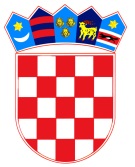 R E P U B L I K A   H R V A T S K ADUBROVAČKO-NERETVANSKA ŽUPANIJA                             GRAD DUBROVNIKUpravni odjel za europske fondove, regionalnu i međunarodnu suradnjuKLASA: 400-06/18-02/01URBROJ: 2117/01-25-20-138Dubrovnik, 03. travnja 2020. god                                                                                                   GRAD   DUBROVNIK                                                                                        UPRAVNI  ODJEL  ZA  PRORAČUN,                                                                                                           FINANCIJE I NAPLATU                                                                                                         -  o v d j e  -PREDMET: Godišnje izvršenje Proračuna Upravnog odjela za europske fondove, regionalnu i                       međunarodnu suradnju Grada Dubrovnika, obrazloženje                  – dostavlja sePoštovani,sukladno čl.108 i 109. Zakona o proračunu ( NN 87/08, 136/12, 15/15) i čl. 12. Pravilnika o polugodišnjem i godišnjem izvještaju o izvršenju ( NN 24/13, 102/17 i 01/20) u prilogu Vam dostavljamo godišnje izvješće o izvršenju Proračuna Grada Dubrovnika za 2019. godinu Upravnog odjela za europske fondove, regionalnu i međunarodnu suradnju Grada Dubrovnika.S poštovanjem,                                                                                                               PROČELNICA                                                                                                                 Zrinka Raguž Privitak: kao u tekstuDOSTAVITI:NaslovuEvidencijaPismohranOBRAZLOŽENJE IZVRŠENJA PRORAČUNA  UPRAVNOG  ODJELA  ZA  EU  FONDOVE, REGIONALNUI  MEĐUNARODNU  SURADNJU  GRADA  DUBROVNIKA  ZA  RAZDOBLJESIJEČANJ- PROSINAC  2019.UVOD Upravni odjel za europske fondove, regionalnu i međunarodnu suradnju Grada Dubrovnika je ustrojen Pravilnikom o unutarnjem redu Gradske uprave kao unutarnja ustrojstvena jedinica.Upravni odjel za europske fondove, regionalnu i međunarodnu suradnju obavlja sljedeće poslove:poslovi vezani uz pripremu i prijavu projekata te izradu potrebne dokumentacije za prijavu projekata financiranih iz sredstava odnosno fondova Europske unije;koordiniranje aktivnosti s razvojnom agencijom DURA;organiziranje bilateralne i druge suradnje Grada Dubrovnika;priprema prijedloga sporazuma o suradnji;provođenje i sudjelovanje u međunarodnim programima;poslovi vezani uz članstvo Grada u međunarodnim organizacijama, kao i aktivnosti koje proizlaze iz članstva;pribavljanje i distribucija informacija o potencijalnim izvorima financiranja;suradnja s državnim i drugim tijelima, upravnim tijelima Grada te pravnim osobama u obavljanju poslova iz ovog članka;drugi poslovi određeni posebnim zakonom, drugim propisima te odlukama gradonačelnika i Gradskog vijeća.RASHODIRashodi Upravnog odjela za europske fondove, regionalnu i međunarodnu suradnju Grada Dubrovnika za 2019. godinu su planirani u ukupnom iznosu od 7.481.400,00 kuna.U navedenom razdoblju sve aktivnosti i rashodi su realizirani u iznosu od 6.880.799,94 kn što iznosi 91,97 %,a razvrstane/i su po projektima u 2 programa.Program: RAZVOJNI NACIONALNI I GRADSKI PROJEKTIOpis i cilj programa:Program obuhvaća aktivnosti dodatnih istraživanja, izrada elaborata, strategija i anketa koje će doprinijeti kvalitetnijim provedbama programa i projekata. Navedeno se provodi informiranjem i educiranjem udruga, mladih poduzetnika i civilnog sektora oko pripreme i provedbe projekata.Također, jedna od aktivnosti programa je i poticanje suvlasnika višestambenih zgrada na povećanje energetske učinkovitosti.Cilj programa je osiguranje održivog upravljanja i učinkovitog korištenja sredstava, stvaranja inovacija i  uvođenje inovativnih promjena.Realizirana sredstva:Proračunom za 2019. godinu za potrebe izvršenje aktivnosti, tekućih i  kapitalnih projekata sadržanih u ovom programu planirano je ukupno 5.026.000,00 kuna od čega je utrošeno 4.931.937,42 kuna ili 98,13% plana i to za slijedeće aktivnosti i projekte:Aktivnost: OPĆI RASHODI ODJELACilj projekta je bio osiguranje sredstava za rashode koji nastaju u okviru programa i projekata, a koji nisu izravno povezani ili se ne mogu izravno povezati s pojedinačnom aktivnošću projekta/programa.Također, s ovom stavkom planirano je pokriće troškova svih aktivnosti međunarodne suradnje, a koji se ne odnose na gradove prijatelje za koje postoji posebna stavka proračuna. Ujedno, s ovom stavkom planirani su svi troškovi nastali za pružanje usluga odjelu poput intelektualnih i savjetodavnih usluga za prijavu projekta, istraživanje tržišta i ostali troškovi.Plan za 2019. god. iznosio je 281.000,00 kn, a u razdoblju siječanj-prosinac 2019. god realiziran je u iznosu od 228.168,67kn Najveći dio se odnosio Ostale intelektualne usluge i to:EUPOLIS   temeljem Ugovora o poslovno-tehničkoj suradnji u aktivnostima izgradnje kapaciteta UO za EU fondove, regionalnu i međunarodnu suradnjuPOLYGLOTTE koji se odnosi na usluge prijevoda teksta s engleskog jezika na hrvatski jezik o teretnim biciklima za potrebe projekta City Changer Cargo BikeOstatak se odnosio za usluge noćenja za goste gradova prijatelja Grada Dubrovnika povodom Feste sv. Vlaha i otvaranja Dubrovačkih ljetnih igara.Projekt: SMART CITYProjektom se želi postići realizacija većeg broja ICT projekata temeljenih na „Strategiji razvoja pametnog grada Dubrovnika“, a čija je svrha pozitivan utjecaj na standard života građana.Primarni cilj projekta je digitalna transformacija grada koja uključuje veći broj manjih projekata od IoT senzora i pratećih aplikacija do rješenja koja koriste najnovije ICT tehnologije kako bi servisi građanima bili dostupni na korištenje. Sekundarni cilj projekta je edukacija i upoznavanje različitih skupina građana sa novim ICT tehnologijama i trendovimaPlan za 2019. god. iznosio je 800.000,00kn, a u razdoblju siječanj-prosinac 2019.realiziran je u iznosu od 800.000,00 kuna.Sredstva su utrošena za realizaciju mentorskog programa za IT startup-ove u okviru postojećeg inkubatora, edukaciju, konačnu platformu za Pametni grad i nekolicinu projekata u području Pametnog grada:Dubrovnik PredictionDubrovnik VisitorsCentralni sustav za obavijestiCentralni sustav za obavijestiInteligent operations centerTech radioniceHachkathonZakup azure servera Projekt: EDUKACIJSKI CENTAR ZA UDRUGE I TVRTKECilj projekta je informiranje, pomoć oko pripreme i provedbe projekata za civilni sektor.Navedeno se ostvaruje kroz mjesečne sastanke s udrugama kako bi se pratio napredak i ostvarenje, organiziranje posebnih edukacija kao i ustupanje prostora za potrebe skupština, sastanaka i predavanja bez naknade.Plan za  2019.g. iznosio je 50.000,00 kn, a u razdoblju siječanj-prosinac 2019. realiziran je u iznosu od 50.000,00 kuna.Odrađene aktivnosti po projektu „Edukacijski centar“:podrška pri pripremi projekta na natječaj „Unaprjeđivanje infrastrukture za pružanje socijalnih usluga u zajednici ako podrška procesu deinstitucionalizacije – druga faza“ za udrugu Rina Mašera,podrška pri umrežavanju za natječaj „Prostori sudjelovanja“,podrška pri pripremi projekta na natječaj „Suradnja organizacija civilnog društva i lokalnih vlasti na prevenciji korupcije i sukoba interesa u provedbi javnih politika, individualna savjetovanja i partnerska umrežavanja udruga, podrška pri ispitivanju potreba i modela za osnivanje Vijeća civilnog društva, podrška civilnom društvu kroz individualna savjetovanja, savjetovanje i podrška pri osmišljavanju projektnog prijedloga za program Kreativne Europe,kontinuirana podrška civilnom društvu,tematski sastanci za umrežavanje i po objavi Javnih natječaja,informativne radionice po objavi gradskih poziva za financiranje projekata.Projekt: PODUZETNIČKI INKUBATOR "TVORNICA IDEJA"Cilj projekta je okupiti mlada poduzeća na početku svog poslovanja te ih kroz tehničku i administrativnu podršku kroz određeno vremensko razdoblje osposobiti za uspješno poslovanje, pružajući pomoć prvenstveno omogućavanjem besplatnog poslovnog prostora te da u konačnici sudjeluju u gospodarskom razvoju područja i smanjenju nezaposlenosti na svom području.Plan za 2019. god. iznosio je 200.000,00 kn, a u razdoblju siječanj-prosinac 2019. realiziran je u iznosu od 200.000,00 kuna.Potrošnja se odnosi na davanje u najam uredskih prostora korisnicima inkubatora sukladno Pravilniku o korištenju usluga poduzetničkog inkubatora „Tvornica ideja“ koja su zbog knjiženja odvojena od redovnih sredstava DURA-e budući da predstavljaju potpore male vrijednosti trećim stranama.Tijekom 2019. godine 9 poduzetnika je bilo u procesu inkubacije,a 2 u procesu post inkubacijeProjekt: DANI KULTURNE I KREATIVNE INDUSTRIJE(DKKI)Manifestacija ima za cilj objediniti potencijale umjetničkog, kulturnog i kreativno-poduzetničkog sektora te otvoriti prostor za povezivanje vještina i potražnje na tržištu rada. Plan u 2019.g. iznosio je 140.000,00 kn, a u razdoblju siječanj-prosinac 2019. je realizirano 140.000,00 kunaRazvojna agencija Grada Dubrovnika DURA u suradnji s Gradom Dubrovnikom, Ministarstvom kulture RH, obrazovnim ustanovama, kulturnim institucijama, civilnim udrugama i pojedincima iz kulturnog, kreativnog i umjetničkog područja rada uspješno je organizirala  „Dane kreativnih / kulturnih industrija Dubrovnik“ s ciljem poticanja udruživanja, umrežavanja, povezivanja i zajedničkog djelovanja kroz kreativan i inovativan pristup i razvoj novih ideja. Manifestacija je trajala od 13. do 16. studenog 2019.„Dani kreativnih / kulturnih industrija 2019.“ godine predstavili su niz raznolikih sadržaja namijenjenih kako stručnim osobama tako i široj publici.Projekt: START UP-AKADEMIJACilj projekta je pružiti osobama, koje su na početcima svog poslovanja ili su tek zainteresirane za pokretanje vlastitog posla, osnovna znanja potrebna za uspješno vođenje tvrtke/obrta i opstanak na tržištu te na taj način povećati stopu „preživljavanja" poduzetnika početnika na području grada Dubrovnika i šire.Projekt se provodi kroz organizaciju niza edukacija/seminara/radionica za poticanje poduzetništva koje su za krajnje korisnike besplatne i to u dva ciklusa godišnje, proljetni (veljača-svibanj) i jesenski (listopad-prosinac).Plan u 2019.g. iznosio je 100.000,00 kn, a u razdoblju siječanj-prosinac 2019. realizirano 100.000,00 kuna. S navedenim sredstvima pokriveni su troškovi organizacije niza edukacija / seminara /  radionica za poticanje poduzetništva, posebno početnika. U sklopu ovog projekta održano je 36 radionica.Projekt: SUFINANCIRANJE MJERA ENERGETSKE UČINKOVITOSTI U ZGRADARSTVUCilj  projekta je kroz Javni poziv poticanja energetske učinkovitosti postojećih višestambenih zgrada sufinanciranje: 
-  izrade projektne dokumentacije za projekte povećanja energetske učinkovitosti i
-  realizacija projekata energetske obnove, doprinoseći ostvarenju cilja i mjera određenih u         Nacionalnom programu energetske obnove višestambenih zgrada i Trećem nacionalnom akcijskom     planu energetske učinkovitosti.Plan u 2019.g. je iznosio 410.000,00 kn, a u razdoblju siječanj-prosinac 2019. realiziran je u iznosu od 372.468,75 kuna.Grad Dubrovnik objavio je Javni poziv za sufinanciranje energetske učinkovitosti postojećih višestambenih zgrada na području Grada Dubrovnika temeljem kojeg su se prijave  zaprimale do isteka sredstava Javnog poziva tj. do 31. prosinca 2018. godine.Od 17 pristiglih prijava za Mjeru 1 njih 15 je odobreno u visini 85% ukupne vrijednosti prihvatljivih troškova izrade projektne dokumentacije za projekte povećanja energetske učinkovitosti.Upravitelji zgrada u ime i za račun suvlasnika zgrada su s izvođačem glavnog projekta sklopili Ugovor na temelju kojeg izrada započinje tek nakon što Grad Dubrovnik donese Odluku o sufinanciranju istog.Gore spomenute Odluke su donesene krajem 2018. godine, a sukladno članku 7. Javnog poziva sufinanciranje energetske učinkovitosti postojećih višestambenih zgrada na području Grada Dubrovnika isplata sredstava slijedi nakon što korisnik sredstava dostavi Gradu zahtjev za povratom sredstava ili original računa naslovljen na Grad u iznosu tražene potpore, a najviše do maksimalnog postotka sufinanciranja investicije te presliku ovjerenog zapisnika ovlaštenog pružatelja usluge o pruženoj usluzi za Mjeru 1. Slijedom svega navedeni iznos od 372.468,75 kuna je realiziran u 2019. godini.Projekt: USLUGE DUBROVAČKE RAZVOJNE AGENCIJEProjekt se provodi kroz koordinaciju izrade strategija razvoja, akcijskih planova za provedbu strategije razvoja te praćenje provedbe strategija razvoja Grada Dubrovnika, poticanje pripreme razvojnih projekata na području Grada Dubrovnika, suradnja s drugim lokalnim razvojnim agencijama i regionalnim koordinatorima radi stvaranja i provedbe zajedničkih projekata, analiza projektnih ideja i utvrđivanje usklađenosti istih sa zahtjevima fondova Europske unije, savjetovanje i priprema međunarodnih projekata usklađenih sa zahtjevima fondova za potrebe Grada Dubrovnika te različitih udruga.Plan u 2019.g. iznosio je 2.300.000,00 kn, a u razdoblju siječanj-prosinac 2019. realiziran je u iznosu od 2.299.800,00 kuna. Naime, Grad Dubrovnik i Dura su 14. siječnja 2019. godine potpisali Ugovor o pružanju usluga savjetovanja, pripreme i provedbe projekata ( KLASA: 301-01/18-01/06, URBROJ:2117/01-01-19-12).Temeljem navedenog Ugovora i ispostavljenih računa sa pripadajućim prilozima isplaćena su sredstva u iznosu od 2.299.800,00 kunaProjekt: HUPG-HRVATSKA UDRUGA POVIJESNIH GRADOVACilj projekta je zajedničko rješavanje problema na sustavni način, a kroz razmjenu gledišta i iskustava između stručnjaka koji se bave kulturnim nasljeđem, predstavnika jedinica lokalne samouprave, znanstvenika i turističkih djelatnika.HUPG organizira godišnje konferencije, radionice i kulturne manifestacije, sudjeluje na europskim projektima, surađuje sa sveučilištima, domaćim i stranim udrugama i institucijama, kao što su UNESCO, UNDP, MedCities, EWT, OWHC, francuskom udrugom Sites&Cites, Veleposlanstvom Francuske u RH te s ministarstvima RH.Plan u 2019.g. iznosio je 5.000,00 kn, a u razdoblju siječanj-prosinac 2019. realiziran je u iznosu od 1.500,00 kuna. Iznos od od 1.500,00 kn se odnosi na godišnju članarinu.Projekt: PARTICIPATIVNO BUDŽETIRANJEParticipativno budžetiranje (PB) alat je izravne demokracije putem kojeg građani neposredno odlučuju o raspodjeli dijela javnih sredstava. Projekt participativnog budžetiranja omogućit će građanima grada Dubrovnika financiranje ideja, odnosno projektnih prijedloga koji doprinose razvoju zajednice na razini gradskih kotareva i mjesnih odbora.SPECIFIČNI CILJEVI PROJEKTA:Razvoj suradnje između gradske administracije i jedinica mjesne samoupraveRazvoj modela participativnog budžetiranja za Grad DubrovnikEdukacija o mogućnostima izravnog doprinosa razvoju lokalne zajednicePlan u 2019.g. iznosio je 740.000,00 kn, a u razdoblju siječanj-prosinac 2019. realiziran je u iznosu od 740.000,00 kuna. Tijekom 2019. godine odrađene su sljedeće projektne aktivnosti:istraživanje tržišta i priprema dokumentacije za javne nabave (marketinška kampanja, elektronički sustav glasovanja i integracija u sustav e-građani, vizualni identitet),edukacija 'train the trainer' radi daljnje obuke facilitatora (2 djelatnice DURA-e),pokrenut volonterski program za facilitatore,realiziran pilot projekt u 4 osnovne škole,evaluacija realiziranih pilot projekata u 4 osnovne škole,realizacija izglasanih/odabranih projekata u 4 škola,analizirano stanje na terenu – resursi i potrebe mjesnih jedinica za provedbu projekta participativnog budžetiranja, priprema dokumentacije i raspisivanje javnog natječaja za dizajn vizualnog identiteta slogana i naziva projekta participativno budžetiranje,provođenje natječaja, ocjenjivanje pristiglih radova i dodjeljivanje nagrada za tri najbolja rada,raspisivanje i provođenje otvorenog postupka javne nabave za osmišljavanje i provedbe marketinške kampanje,ugovaranje usluge osmišljavanja i provedbe marketinške kampanje.Program: EU PROJEKTIOpis i cilj programa:Program obuhvaća aktivnosti suradnje s gradovima prijateljima, aktivno sudjelovanje u međunarodnim organiizacijama,  kao i aktivnosti usmjerene na stvaranje potrebnih preduvjeta koji će omogućiti realizaciju konkrentnih razvojnih projekata Grada Dubrovnika.Također, program se odnosi i na provedbu tekućih i kapitalnih projekata financiranih europskim i nacionalnim sredstvima.Cilj programa je jačanje međunarodne suradnje, odnosno internacionalizacije svojeg djelovanja i programa, poticanje razmjene znanja i razvoja, sudjelovanje na međunarodnim projektima, ostvarivanja zajedničkih interesa na području kulture i drugih područja, razmjena iskustava u vođenju poslova organizacije i upravljanja gradom.Realizirana sredstva:Proračunom za 2019. godinu za potrebe izvršenja tekućih i  kapitalnih projekata sadržanih u ovom programu planirano je ukupno 2.455.400,00 kuna od čega je utrošeno 1.948.862,52 kuna ili 79,37% plana i to za slijedeće projekte:Projekt: MEĐUNARODNA SURADNJACilj projekta je razvoj i unapređenje suradnje s jedinicama lokalne i regionalne samouprave drugih država u okviru samoupravnog djelokruga Grada, a radi jačanja gospodarskih, kulturnih, sportskih veza te promicanja gradskih razvojnih mogućnosti u inozemstvu, kao i nastavak dosadašnje formalizirane suradnje s gradovima prijateljima.U sklopu navedenog projekta planirano je pokriće troškova koje proizlazi iz suradnje s gradovima prijateljima Grada Dubrovnika, pokriće troškova međunarodnih članarina, kao i pokriće troškova regionalne suradnje s ciljem unaprijeđenja kvalitete života hrvatskog naroda u dubrovačkom zaleđu i okolici.Plan za 2019. godinu iznosio je 1.220.000 kuna, a u razdoblju siječanj-prosinac 2019. god. realiziran je u iznosu od 1.035.496,14 kn.S obzirom da jedna od nadležnosti upravnog odjela suradnja s gradovima prijateljima nastao je trošak organizacije posjeta izaslanstava gradova prijatelja koji se najvećim dijelom odnosio na posjetu prilikom održavanja Feste sv. Vlaha i otvaranja Dubrovačkih ljetnih igara.Također, od većih iznosa koja se odnose na navedenu aktivnost izdvajamo:razmjena mladih s gradom prijateljem Bad Homburgom,razmjena zaposlenika gradova prijatelja Montereya i Dubrovnika (dvoje zaposlenika Grada Dubrovnika boravilo u Montereyu),organizacija smještaja i prijevoza Dubrovačkog simfonijskog orkestra u Osijek povodom sudjelovanja na obilježavanju Dana grada Vukovara, sudjelovanje na otvaranju izložbe „Mjesto isprekidanih odlazaka“ u okviru 58. Venecijanskog bijenala, na kojem je Dubrovnik predstavljen prvi put, a realizirana je u suradnji gradova prijatelja Dubrovnika i Venecije i Umjetničke galerije Dubrovnik kao i usluga transporta iste iz Budimpešte do Dubrovnika,sudjelovanje predstavnika obrtnika Grada Dubrovnika na Božićnom sajmu u gradu prijatelju Ruel Malmaisonu,sufinanciranje organiziranja XV. Znanstveno-stručnog simpozija: “Ratna bolnica Vukovar 1991. -dr. Juraj Njavro“,tekuće donacije za sufinanciranje projekata koji imaju za cilj očuvanje opstojnosti, interesa, kulturne baštine i nasljeđa hrvatske nacionalne i etničke manjine u prekograničnom području.plaćanje međunarodnih članarina za sudjelovanje u međunarodnim organizacijama i to :            Europa nostra, Organization of World Heritage Cities (OWHC), Medcities,  Luci                                  association, European Walled Towns, CLIA i Forum delle citta dell adriatico.Projekt: POTENCIJALNI RAZVOJNI I EU PROJEKTI(PROJEKTNI JAMSTVENI FOND)Cilj projekta je osiguravanje uvjeta za prijavu na europske natječaje, kao i na razvojne, nacionalne projekte, a sve za financiranje kapitalnih projekata Grada Dubrovnika, kao i tekuće izdatke kroz projekte.Sredstva se koriste za pripremne radove kod prijave EU projekata, a koja će se kasnije preknjižiti dobivenim sredstvima na odobrene projekte.Plan za 2019. godinu iznosio je 400.050,00 kuna, a u razdoblju siječanj-prosinac 2019. god. realiziran je u iznosu od 395.342,83 kn.Slijedom navedenog iznos od 395.342,83 kn se odnosi na :uslugu čišćenja parcele za potrebu izrade geodetsko-situacijskog nacrta za izradu glavnog projekta reciklažnog dvorišta,usluga pripreme i provedbe postupka ponovne javne rasprave u sklopu projekta Razvoj infrastrukture širokopojasnog pristupa prihvatljivog za financiranje iz EU strukturnih fondova usluga pružanja tehničke podrške i savjetovanja u pripremi koncepta projekta „Integrirani razvojni projekt Gruž – Lapad – urbani centar grada Dubrovnika i Dubrovačko-neretvanske županije“ sukladno Ugovoru (KLASA: 406-01/19-02/65, URBROJ: 2117/01-01-19-07) od 01. travnja 2019. god.uslugu izrade glavnog projekta sukladno Ugovoru o pružanju projektantskih usluga za izradu  projektne dokumentacije za projekt “ Uređenje i opremanje građevine za pružanje socijalnih usluga u zajednici Grada Dubrovnika s ciljem smanjenja i prevencije institucionalizacije“  KLASA: 406-01/19-02/143; URBROJ: 2117/01-01-19-7; Dubrovnik, 22. srpnja 2019.,usluga izrade geodetskog snimka i geodetskog projekta za reciklažno dvorište – Orašac,usluga izmjene i dopune glavnog projekta za uređenje igrališta na Šipanu,usluga izrada projektne dokumentacije „Energetske obnove Doma kulture Koločep“.Projekt: EX PO AUS-ENERG.UČINK.-SOLARNA ENERGIJAGrad Dubrovnik bio je vodeći partner za IPA projekt EX.PO AUS pod programom prekogranične suradnje Adriatic IPA CBC 2007-2013.Glavni cilj projekta je bila uspostava zajedničke kulturne-turističke valorizacije UNESCO-ovih lokacijama na Jadrana kroz različite aktivnosti temeljene na prekograničnom razvoju koncepta i alata za održivo upravljanje UNESCO-ovih destinacija te za prekogranično unaprjeđenje znanja, tehnike i tehnološke podrške te realizacije pilotnih projekata u zoni partnerstvaPlan za 2019. god. iznosio je 262.500,00 kn, a u razdoblju srpanj - prosinac 2019. god realiziran je u iznosu od 260.138,58 kn. Sukladno EU pravilima za projekte, Grad Dubrovnik otvorio je podracune u HRK i u EUR za IPA projekt EX.PO AUS. S obzirom da su riješeni administrativni problemi koji su nastali tijekom implementacije projekta, kao i na samom kraju projekta (od strane partnera i od glavne uprave u Italiji), Grad Dubrovnik je iznos od 34.726,35 eura isplatio Gradu Corfu, a ostatak se odnosi na bankarke usluge s obzirom da se, sukladno pravilima projekta, navedeni transfer morao realizirat u eurima.Projekt: ADRIA MOVE IT-KREIRANJE TURISTIČKE STAZEGrad Dubrovnik bio je vodeći partner za IPA projekt Adria.MOVE IT! pod programom prekogranične suradnje Adriatic IPA CBC 2007-2013, sa slijedećim partnerima: Piran, Kotor, Umag, Novigrad i Lopar.Sukladno EU pravilima za projekte, Grad Dubrovnik otvorio je podračune u HRK i u EUR za IPA projekt Adria.MOVE IT!. Zbog različitih administrativnih problema koji su nastale tijekom implementacije projekta, kao i na samom kraju projekta (od strane partnera i od glavne uprave u Italiji), partneri nisu bili u mogućnosti prenijeti Gradu Dubrovniku sredstva u eurima po predviđenoj dinamici. Plan za 2019. god. iznosio 0,00 kn, a u razdoblju srpanj - prosinac 2019. god realiziran je u iznosu od 388,97 kn. S obzirom da su se tek krajem 2019. god. stekli svi potrebni uvjeti za prijenos sredstava Gradu Dubrovniku došlo je do prekoračenja pri realizaciji istih.Naime, navedeni transferi su se, sukladno pravilima projekta, morali realizirat u eurima pa je nastao trošak negativnih tečajnih razlika.Projekt: CITY CHANGER CARGO BIKECilj projekta je poticanje održive mobilnost kroz upotrebu inovativnih rješenja u tzv. cargo prometu.CCCB želi putem aktivnosti ovog projekta pokazati korist ovog rješenja, podići svijest u javnom i privatnom sektoru, reducirati zagađenost i zagušenost motoriziranim vozilima te poboljšati sigurnost i upotrebu javnih površinaPlan za 2019. god. iznosio je 477.000 kn, a u razdoblju siječanj - prosinac 2019. god realiziran je u iznosu od 170.730,09 kn. U troškove projekta uračunati su i troškovi putovanja (dnevnice, prijevoz i smještaj), kao i plaće službenika Upravnog odjela za europske fondove, regionalnu i međunarodnu suradnju za navedeni predmet.Slijedom navedenog iznos od 170.730,09kuna se odnosi na:sufinanciranje plaća djelatnika upravnog odjela, trošak putovanja (dnevnica, prijevoz i smještaj),godišnja članarina itrošak bankarskih usluga.Krajem 2019. god. pokrenut je postupak jednostavne nabave: „Usluga vanjskog stručnjaka za komunikacije i marketing na provedbi aktivnosti projekta City Changer Cargo Bike (HORIZON program 2020)“ u vrijednosti od cca 100.000,00 kn, a koji je okončan potpisivanjem ugovora u prosincu 2019. god.S obzirom da je izvršenje istog planirano u 2020. godini došlo je do manje realizacije cjelokupnog projekta.Projekt: IN-LOREIn LoRe ( Croatian elnvoicing for Local and Regional Authorities) je projekt kojemu je cilj poticanje širenja i ubrzanje strukturiranog elektroničnog računa od strane javne uprave, nacionalno i prekogranično, kroz osiguravanje tehničkih i operativnih preduvjeta tijela javne uprave za integraciju sa središnjom platformom „ eRačun za državu“.Projekt se financirao od strane Europske komisije u visini sufinanciranja od 75% prihvatljivih troškova, dok je vlastito sufinanciranje iznosilo 25% prihvatljivih troškova koje se moglo prikazati i kroz troškove rada zaposlenika.Projekt je trajao od 03.rujna 2018.- 03.rujna 2019. godine.Plan za 2019. god. iznosio je 95.850,00 kn, a u razdoblju siječanj - prosinac 2019. god realiziran je u iznosu od 86.765,91 kn. U sklopu projekta najveći realizirani iznos od 84.500,00 kuna se odnosi na računalne usluge.Naime, za navedenu uslugu je proveden postupak javne nabave i sa tvrtkom INFOMARE d.o.o. je 27. prosinca 2018. godine potpisan Ugovor o nadogradnji informacijskog sustava Grada Dubrovnika. Sukladno čl.4.navedenog Ugovora isporučitelj može ispostaviti račun nakon obostrano ovjerenog zapisnika o urednom izvršenju usluga (Isporuka licenci Integracija winGPS-a i ulaznih eRačuna FINA-e, usluge instaliranja, testiranja i podrške produkciji te izobrazba korisnika isporučenih licenci na lokaciji korisnika). S obzirom da su navedene usluge izvršene tek u 2019. godini, došlo je do navedene realizacije.Ostatak od 2.265,91 kn se odnosi na troškove plaće službenika Upravnog odjela za poslove gradonačelnika zaduženog za navedeni predmet.ZAKONSKE OSNOVE ZA PROVOĐENJE PROGRAMA:Zakon o lokalnoj i područnoj (regionalnoj) samoupravi («Narodne novine», broj 33/01., 60/01., 129/05., 109/07., 125/08., 36/09., 150/11., 144/12., i 19/13. – pročišćeni tekst)Statut Grada Dubrovnika («Službeni glasnik Grada Dubrovnika», broj 4/09, 6/10, 3/11, 14/12, 5/13, 6/13 - pročišćeni tekst i 9/15),Zakona o regionalnom razvoju (NN 147/14, 123/17),Pravilnik o korištenju usluga poduzetničkog inkubatora „tvornica ideja“, Zakon o udrugama (NN 88/2001),Zakon o referendumu i drugi oblicima osobnog sudjelovanja u obavljanju državne vlasti i lokalne i podučne ( regionalne) samouprave ( NN 33/96, 92/01, 44/06, 58/06, 69/07, 38/09, 100/16, 73/17),Opća uredba o zaštiti osobnih podataka – Uredba (EU) 2016/679,Instrument za povezivanje Europe ( CEF – Connecting Europe Facility),Jadransko-jonski program transnacionalne suradnje INTERREG V-B (ADRION) 2014. -2020 unutar Strategije EU za Jadransko – jonsku regiju (EUSAIR),Uredba (EU, Euratom) br. 966/2012 Europskog parlamenta i Vijeća od 25. listopada 2012. o financijskim pravilima koja se primjenjuju na opći proračun Unije i o stavljanju izvan snage Uredbe Vijeća br. 1605/2002 kako je izmijenjena Uredbom (EZ, Euratom) 2015/1929 Europskog parlamenta i Vijeća od 28. listopada 2015. (SL L 286, 30.10.2015., str 1),Delegirana uredba Komisije (EU) br. 1268/2012 od 29. listopada 2012. o pravilima za primjenu Uredbe br. 966/2012 Europskog parlamenta i Vijeća o financijskim pravilima koja se primjenjuju na opći proračun Unij,Uredba Vijeća (EU) br. 390/2014 od 14. travnja 2014. o uspostavljanju programa Europa za građane 2014. – 2020., Odluka Komisije C(2013) 7180 kojom se odobrava upotreba jediničnih troškova i paušalnih iznosa u Programu Europa za građane,Ugovor o Europskoj uniji i Ugovor o funkcioniranju Europske unije (pročišćene verzije, 2016/C 202/01, od 7. lipnja 2016. godine),Uredba (EU) br. 1301/2013 Europskog parlamenta i Vijeća od 17. prosinca 2013. o Europskom fondu za regionalni razvoj i o posebnim odredbama o cilju „Ulaganje za rast i radna mjesta” te stavljanju izvan snage Uredbe (EZ) br. 1080/2006 (Uredba o EFRR-u),Ugovor o pristupanju Republike Hrvatske Europskoj uniji (NN-Međunarodni ugovori br. 2/12).     Program: RAZVOJNI NACIONALNI I GRADSKI                          PROJEKTI5.026.000,005.026.000,004.931.937,4298,13A815001 OPĆI RASHODI ODJELA281.000,00281.000,00228.168,6781,20T815003 SMART CITY800.000,00800.000,00800.000,00100,00T815004 EDUKACIJSKI CENTAR ZA UDRUGE I TVRTKE50.000,0050.000,0050.000,00100,00T815005 PODUZETNIČKI INKUBATOR "TVORNICA IDEJA"200.000,00200.000,00200.000,00100,00T815007 DANI KULTURNE I KREATIVNE INDUSTRIJE(DKKI)140.000,00140.000,00140.000,00100,00T815008 START UP-AKADEMIJA100.000,00100.000,00100.000,00100,00T815009 SUFIN. MJERA ENERGETSKE UČINKOVITOSTI U ZGRADARSTVU410.000,00410.000,00372.468,7590,85T815010 USLUGE DUBROVAČKE RAZVOJNE AGENCIJE2.300.000,002.300.000,002.299.800,0099,99T815011 HUPG-HRVATSKA UDRUGA POVIJESNIH GRADOVA5.000,005.000,001.500,0030,00K815012 PARTICIPATIVNO BUDŽETIRANJE740.000,00740.000,00740.000,00100,00     Program: EU PROJEKTI2.455.400,002.455.400,001.948.862,5279,37T815101 MEĐUNARODNA SURADNJA1.220.000,001.220.000,001.035.496,1484,88K815102 POTENCIJALNI RAZVOJNI I EU PROJEKTI(PROJEKTNI JAMSTVENI FOND)400.050,00400.050,00395.342,8398,82T815103 EX PO AUS-ENERG.UČINK.-SOLARNA ENERGIJA262.500,00262.500,00260.138,5899,10T815104 ADRIA MOVE IT-KREIRANJE TURISTIČKE STAZE0,000,00388,970,00K815105 CITY CHANGER CARGO BIKE477.000,00477.000,00170.730,0935,79T815106 IN-LORE95.850,0095.850,0086.765,9190,52